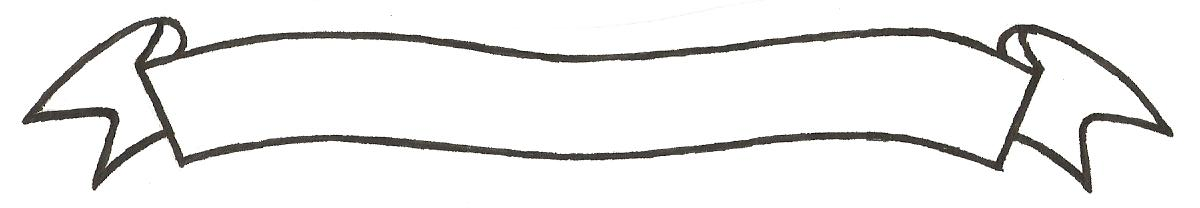 MERU UNIVERSITY OF SCIENCE AND TECHNOLOGYP.O. Box 972-60200 – Meru-Kenya. Tel: 020-2069349, 061-2309217. 064-30320 Cell phone: +254 712524293, +254 789151411 Fax: 064-30321Website: www.must.ac.ke  Email: info@must.ac.ke    University Examinations 2016/2017THIRD YEAR, FIRST SEMESTER EXAMINATION FOR THE DEGREE OF BACHELOR OF SCIENCE IN BIOLOGICAL SCIENCESFIRST YEAR, FIRST SEMESTER EXAMINATION FOR THE DEGREE OF BACHELOR OF SCIENCE IN HORTCULTURE, BACHELOR OF SCIENCE IN AGRICULTURE, BACHELOR OF SCIENCE IN AGRICULTURAL EXTENSION AND EDUCATIONSECOND YEAR, FIRST SEMESTER EXAMINATION FOR THE DEGREE OF BACHELOR OF SCIENCE IN FOOD SCIENCE AND TECHNOLOGY, BACHELOR OF SCIENCE IN HUMAN NUTRITION AND DIETETICS, BACHELOR OF SCIENCE IN FOOD SCIENCE AND MANAGEMENT.SBA 3350/3250: GENERAL MICROBIOLOGYDATE: DECEMBER, 2016                                                                          TIME: 2 HOURSINSTRUCTIONS: -	Answer question one and any other two questionsQUESTION ONE (30 MARKS)Distinguish between the three main viral symmetries 			(6 marks)(i) Explain the endosymbiosis theory. 					(3 marks)(ii) Illustrate four types of bacteria based on position of flagella. 		(4 marks)Outline the contribution of the following to microbiologyAnton-van-leewenhook						 (2 marks)Louis-pasteur								 (2 marks)Work out the following given that a certain bacteria was found to have the following.  The initial inocculum (n) was 10 cells (CFU) and after 25 minutes there were 320 cells (CFU) Generation time (GT) 							(1 mark)CFU (N) after 1 hour							(2 marks)CFU (N) after 24 hours(Adu)						 (2 marks)Distinguish using illustrations between budding and binary fission.		 (4 marks)Explain dimorphism using an illustration and a relevant example. 		(4 marks) QUESTION TWO (20 MARKS)Discuss the use of morphology in the identification of bacteria			(20 marks)			QUESTION THREE (20 MARKS)Discuss the options available for control of microbes 				(20 marks)	QUESTION FOUR (20 MARKS)Discuss micro-organisms as friends and as foes to humans (economic importance of micro-organisms)										(20 marks)QUESTION FIVE (20 MARKS)Discuss the method available for estimating microbial growth. (quantification of microbes)												(20 marks)